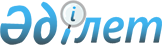 Айыртау ауданының аумағында Қазақстан Республикасының Президенттігіне кандидаттардың үгіттік баспа материалдарын орналастыру үшін орындарын 
анықтау және кездесу үшін үй-жай беру туралы
					
			Күшін жойған
			
			
		
					Солтүстік Қазақстан облысы Айыртау ауданы әкімдігінің 2011 жылғы 24 ақпандағы N 49 қаулысы. Солтүстік Қазақстан облысы Айыртау ауданының Әділет басқармасында 2011 жылғы 1 наурызда N 13-3-128 тіркелді. Күші жойылды - Солтүстік Қазақстан облысы Айыртау аудандық әкімдігінің 2011 жылғы 4 сәуірдегі N 91 Қаулысымен

      Ескерту. Күші жойылды - Солтүстік Қазақстан облысы Айыртау аудандық әкімдігінің 2011.04.04 N 91 Қаулысымен      1995 жылғы 28 қыркүйектегі «Қазақстан Республикасындағы сайлау туралы» № 2464 Қазақстан Республикасының Конституциялық заңының 28-бабы 4, 6-тармақтарына сәйкес, аудан әкімдігі ҚАУЛЫ ЕТЕДІ:



      1. Айыртау ауданының аумағында Қазақстан Республикасы Президенттігіне кандидаттардың үгіттік баспа материалдарын орналастыру үшін орындар 1-қосымшаға сәйкес белгіленсін.



      2. Қазақстан Республикасы Президенттігіне кандидаттардың Айыртау ауданында сайлаушылармен кездесуі үшін үй-жай 2-қосымшаға сәйкес шарттық негізде берілетін болсын.



      3. Осы қаулы бірінші ресми басылымға шыққан күннен бастап он күнтізбелік күн өткеннен кейін қолданысқа енгізіледі.      Аудан әкімі                                Қ. Тоқтасын      Келісілді:

      Айыртау аудандық

      аумақтық сайлау

      комиссиясының төрағасы                     Е. Мерғасымов

Аудан әкімдігінің

2011 жылғы 24 ақпандағы

№ 49 қаулысына

1-қосымша Айыртау ауданының аумағында Қазақстан Республикасы Президенттігіне кандидаттардың үгіттік баспа материалдарын орналастыру үшін орындар тізімі

Аудан әкімдігінің

2011 жылғы 24 ақпандағы

№ 49 қаулысына

2-қосымша Айыртау ауданында Қазақстан Республикасы Президенттігіне кандидаттардың сайлаушылармен кездесуі үшін үй-жайлардың тізімі
					© 2012. Қазақстан Республикасы Әділет министрлігінің «Қазақстан Республикасының Заңнама және құқықтық ақпарат институты» ШЖҚ РМК
				№

р/сЕлді мекендердің атауыАқпараттық стендтерді орналастыру орындарыАнтоновка селолық округіАнтоновка селолық округіАнтоновка селолық округі1Антоновка селосыпошта ғимаратының жанындаАрықбалық селолық округіАрықбалық селолық округіАрықбалық селолық округі2Арықбалық селосыАрықбалық селосының сауда орталығы жанындаВолодар селолық округіВолодар селолық округіВолодар селолық округі3Саумалкөл селосы«Балалар әлемі» дүкені ғимаратының жанында, Достық және М. Янко көшелерінің бұрышында (келісім бойынша)Гусаковка селолық округіГусаковка селолық округіГусаковка селолық округі4Гусаковка селосыДемалыс орталығы ғимаратының жанындаЕлецк селолық округіЕлецк селолық округіЕлецк селолық округі5Елецкое селосы«Настенька» дүкені ғимаратының жанында (келісім бойынша)Жетікөл селолық округіЖетікөл селолық округіЖетікөл селолық округі6Саумалкөл селосы«Береке» дүкені ғимаратының жанында (келісім бойынша)Имантау селолық округіИмантау селолық округіИмантау селолық округі7Имантау селосы«Березка» дүкені ғимаратының жанында (келісім бойынша)Казанка селолық округіКазанка селолық округіКазанка селолық округі8Казанка селосы«Достық-Дән» ЖШС-нің № 3 өндірістік учаскесінің әкімшілік ғимаратының жанында (келісім бойынша)Қамсақты селолық округіҚамсақты селолық округіҚамсақты селолық округі9Карасевка селосы«Қантай» дүкені ғимаратының жанында (келісім бойынша)Қаратал селолық округіҚаратал селолық округіҚаратал селолық округі10Қаратал селосыҚаратал дәрігерлік амбулаториясы ғимаратының жанындаКонстантиновка селолық округіКонстантиновка селолық округіКонстантиновка селолық округі11Константиновка селосы«Константиновка-2004» ЖШС-нің кеңсесі ғимаратының жанында (келісім бойынша)Лобанов селолық округіЛобанов селолық округіЛобанов селолық округі12Лобаново селосыбұрынғы «Лобаново» ЖШС-нің әкімшілік ғимаратының жанындаНижнебурлук селолық округіНижнебурлук селолық округіНижнебурлук селолық округі13Нижний Бурлук селосы«Балдырған» балабақшасы ғимаратының жанындаСырымбет селолық округіСырымбет селолық округіСырымбет селолық округі14Сырымбет селосыСырымбет орта мектебі мен демалыс Орталығы арасындаУкраин селолық округіУкраин селолық округіУкраин селолық округі15Кирилловка селосы«Нұрхан» дүкені ғимаратының жанында (келісім бойынша)№

р/сЕлді мекендердің атауыКездесу үшін үй-жайларАнтоновка селолық округіАнтоновка селолық округіАнтоновка селолық округі1Антоновка селосыАнтоновка орта мектебінің мәжіліс залыАрықбалық селолық округіАрықбалық селолық округіАрықбалық селолық округі2Арықбалық селосыАрықбалық мектеп-гимназиясының мәжіліс залыВолодар селолық округіВолодар селолық округіВолодар селолық округі3Саумалкөл селосыСаумалкөл қазақ орта мектебінің 2 қабаттағы холлыГусаковка селолық округіГусаковка селолық округіГусаковка селолық округі4Гусаковка селосыГусаковка орта мектебінің мәжіліс залыЕлецк селолық округіЕлецк селолық округіЕлецк селолық округі5Елецкое селосыЕлецк орта мектебінің 2 қабаттағы холлыЖетікөл селолық округіЖетікөл селолық округіЖетікөл селолық округі6Саумалкөл селосыСаумалкөл қазақ орта мектебінің 2 қабаттағы холлыИмантау селолық округіИмантау селолық округіИмантау селолық округі7Имантау селосыИмантау орта мектебінің спорттық залыКазанка селолық округіКазанка селолық округіКазанка селолық округі8Казанка селосыКазанка орта мектебінің 2 қабаттағы холлыҚамсақты селолық округіҚамсақты селолық округіҚамсақты селолық округі9Карасевка селосыКарасевка орта мектебінің 2 қабаттағы холлыҚаратал селолық округіҚаратал селолық округіҚаратал селолық округі10Қаратал селосыҚаратал орта мектебінің 2 қабаттағы холлыКонстантиновка селолық округіКонстантиновка селолық округіКонстантиновка селолық округі11Константиновка селосыКонстантиновка орта мектебінің мәжіліс залыЛобанов селолық округіЛобанов селолық округіЛобанов селолық округі12Лобанов селосыЛобанов орта мектебінің мәжіліс залыНижнебурлук селолық округіНижнебурлук селолық округіНижнебурлук селолық округі13Нижний Бурлук селосыНижнебурлук орта мектебінің спорттық залыСырымбет селолық округіСырымбет селолық округіСырымбет селолық округі14Сырымбет селосыСырымбет орта мектебінің мәжіліс залыУкраин селолық округіУкраин селолық округіУкраин селолық округі15Кирилловка селосыКирилловка орта мектебінің спорттық залы